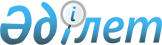 Темір аудандық мәслихатының кейбір шешімдерінің күші жойылды деп тану туралыАқтөбе облысы Темір аудандық мәслихатының 2017 жылғы 17 ақпандағы № 84 шешімі. Ақтөбе облысының Әділет департаментінде 2017 жылғы 2 наурызда № 5279 болып тіркелді      Қазақстан Республикасының 2001 жылғы 23 қаңтардағы "Қазақстан Республикасындағы жергілікті мемлекеттік басқару және өзін–өзі басқару туралы" Заңының 6 бабына, Қазақстан Республикасының 2016 жылғы 6 сәуірдегі "Құқықтық актілер туралы" Заңының 27 бабына сәйкес Темір аудандық мәслихаты ШЕШІМ ҚАБЫЛДАДЫ:

      1. Осы шешімге қосымшаға сәйкес Темір аудандық мәслихатының кейбір шешімдерінің күші жойылды деп танылсын.

      2. Осы шешім оның алғашқы ресми жарияланған күнінен бастап қолданысқа енгізіледі.

 Темір аудандық мәслихатының күші жойылған кейбір шешімдерінің тізбесі      1. Темір аудандық мәслихатының 2010 жылғы 12 ақпандағы № 179 "Аз қамтамасыз етілген азаматтарға тұрғын үй көмегін көрсету қағидасы туралы" (нормативтік құқықтық актілерді мемлекеттік тіркеу тізілімінде № 3-10-123 тіркелген, 2010 жылғы 12 наурызда "Темір" газетінде жарияланған).

      2. Темір аудандық мәслихатының 2010 жылғы 27 желтоқсандағы № 218 "Аудандық мәслихаттың 2010 жылғы 12 ақпандағы № 179 "Аз қамтамасыз етілген азаматтарға тұрғын үй көмегін көрсету қағидасы туралы" шешіміне өзгеріс енгізу туралы" (нормативтік құқықтық актілерді мемлекеттік тіркеу тізілімінде № 3-10-139 тіркелген, 2011 жылғы 25 ақпанда "Темір" газетінде жарияланған).

      3. Темір аудандық мәслихатының 2013 жылғы 28 наурыздағы № 90 "Темір аудандық мәслихатының 2010 жылғы 12 ақпандағы № 179 "Аз қамтамасыз етілген азаматтарға тұрғын үй көмегін көрсету қағидасы туралы" шешіміне өзгеріс енгізу туралы" (нормативтік құқықтық актілерді мемлекеттік тіркеу тізілімінде № 3554 тіркелген, 2013 жылғы 19 сәуірде "Темір" газетінде жарияланған).

      4. Темір аудандық мәслихатының 2013 жылғы 13 қарашадағы № 130 "Темір аудандық мәслихаттың 2010 жылғы 12 ақпандағы № 179 "Аз қамтамасыз етілген азаматтарға тұрғын үй көмегін көрсету қағидасы туралы" шешіміне өзгерістер енгізу туралы" (нормативтік құқықтық актілерді мемлекеттік тіркеу тізілімінде № 3691 тіркелген, 2013 жылғы 13 желтоқсанда "Темір" газетінде жарияланған).

      5. Темір аудандық мәслихатының 2015 жылғы 27 сәуірдегі № 245 "Аз қамтамасыз етілген азаматтарға тұрғын үй көмегін көрсету қағидасы туралы" 2010 жылғы 12 ақпандағы № 179 аудандық мәслихаттың шешіміне өзгерістер енгізу туралы" (нормативтік құқықтық актілерді мемлекеттік тіркеу тізілімінде № 4336 тіркелген, 2015 жылғы 12 маусымда "Темір" газетінде жарияланған).


					© 2012. Қазақстан Республикасы Әділет министрлігінің «Қазақстан Республикасының Заңнама және құқықтық ақпарат институты» ШЖҚ РМК
				
      Темір аудандық мәслихатының

Темір аудандық мәслихатының

      сессия төрағасы

хатшысы

      Г.ҚАЛИЕВА

Б.ІЗБАСОВ
Темір аудандық мәслихатының 2017 жылғы 17 ақпандағы № 84шешіміне қосымша